PSHE Progression of skills St Mary’s RC Primary School PSHE Progression of skills St Mary’s RC Primary School PSHE Progression of skills St Mary’s RC Primary School PSHE Progression of skills St Mary’s RC Primary School Year group Relationships Health and wellbeing Living in the wider worldEYFS Family - about the different people in their family / those that love and care for them and the difference in families. Key people they can talk to about their worries. Physical health and what keeps us healthy. Kind and unkind behaviour Their roles in a classroom how to manage change when moving to a new class/year groupYear 1 Likes and dislikes What makes them special Similarities and differences Correct names for body parts (including genitalia) Families and differences in families What being healthy means on a daily basis and over time Healthy eating Importance of hygiene Who can help in different places and in different situations. Stanger danger What to do if they feel unsafe or worried How to get help if they need it, including 999 calls. Kind and unkind behaviours and how they affect others Responsibilities they have in and out of classroom.Growing and changing Community and their roles in it How people and animals need to be cared forYear 2Making and maintaining friendships Feeling lonely and how to respond to thisResolving arguments Permission around their bodies why name-calling, hurtful teasing, bulling and deliberately excluding others is unacceptable How rules and restrictions help them to keep safe How to identify unsafe and risky situations Online safety What can keep their bodies healthy What can affect their health negatively Different ways to play Name and recognise a range of feelings How to manage big feelings Look at jobs and earning money Different strengths and interests lead to different jobs. Year 3 How friendships support wellbeing How to support others feeling lonely or excluded Building goof friendships How to recognise hazards and reduce risks How to keep their bodies protected and safe in different situations Their body belongs to them how to react and respond if there is an accident and how to deal with minor injurieshow to eat a healthy diet and the benefits of nutritionally rich foodshow to maintain good oral hygieneHealthy lifestyles Belonging to different groups and communities. Being respectful to those with differing lifestyles Year 4How behaviour affects others including online Rights and responsibilities in relationships The right to privacy The rights that children have and how to protect these that everyone should feel included, respected and not discriminated against; how to respond if they witness or experience exclusion, disrespect or discrimination how to respond to aggressive or inappropriate behaviour (including online and unwanted physical contact) – how to report concernsDeveloping self-worth How to manage when there are set backs and learn from mistakes Feelings and the importance of expressing feelings and how feelings can change How to access advice and support About puberty How to keep safe in the wider environment Online safety Reporting concerns (including online) How people have a shared responsibility for the world around them Money (buying and spending) and how this can affect others How to show care for others Year 5Different relationships Communicating with friends and family online and how this can be positive Online friendships compared to face to face Sharing content online Giving consent Online safety Respecting similarities and differences What makes up a persons identity About stereotypes Basic first aid Emergency situations Puberty and changes Spending and saving Risks associated with money Jobs and their qualifications How they might decide on a career How to challenge stereotypes around jobs Year 6that people who are attracted to and love each other can be of any gender, ethnicity or faith; the way couples care for one anotherthat adults can choose to be part of a committed relationship or notPuberty relating from childhood to adulthood Friendships changing as they grow How to manage change as they move to secondary school how mental and physical health are linked How being part of groups can support their wellbeing how to make choices that support a healthy, balanced lifestyle how legal and illegal drugs (legal and illegal) can affect health and how to manage situations involving themhow to recognise early signs of physical or mental ill-health and what to do about this, including whom to speak to in and outside school how the media, including online experiences, can affect people’s wellbeing – their thoughts, feelings and actionsto evaluate how reliable different types of online content and media are, e.g. videos, blogs, news, reviews, advertsto discuss and debate what influences people’s decisions, taking into consideration different viewpoints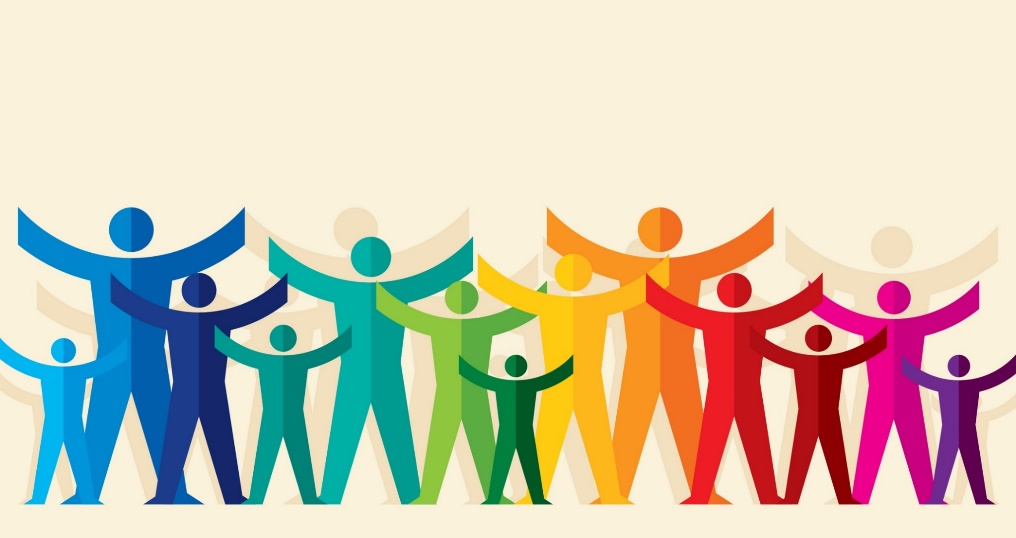 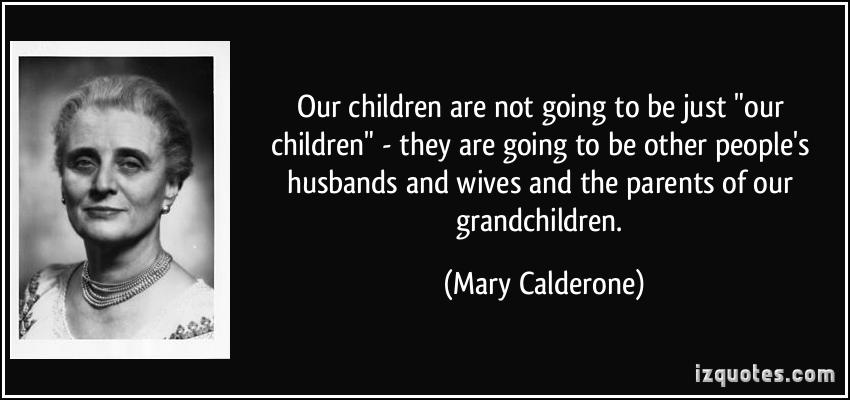 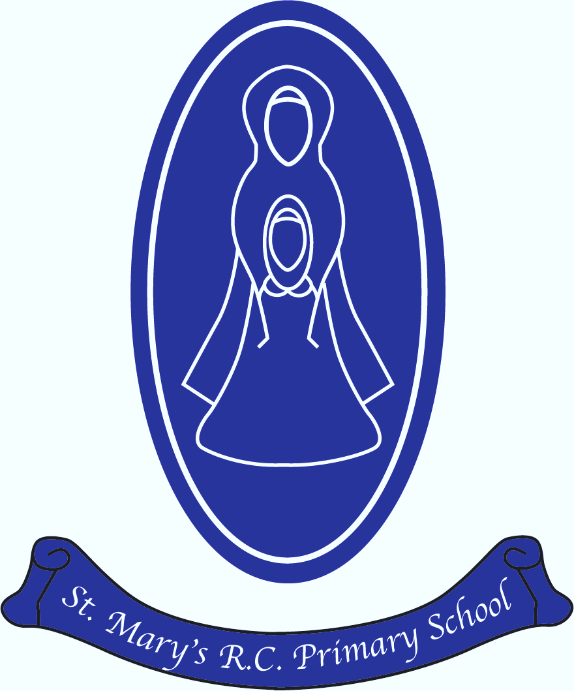 